APPLICATION FOR THE POST OF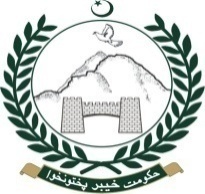 VICE CHANCELLOR, PUBLIC SECTOR UNIVERSITIESKHYBER PAKHTUNKHWA  (Please fill the form by typing out)Applied for (Name of University): 1._________________2. _______________.....				Name:			_____________________________________________________Father’s Name:	_____________________________________________________Designation:		_____________________________________________________Domicile:		_____________________________________________________Contact:		Land Line: ________________ Mobile: ___________________Email:			_____________________________________________________Postal/Mailing Address:__________________________________________________Date of Birth:		_____________________________________________________QUALIFICATION:     10. EXPERIENCE (Teaching / Research / Administrative in Chronological Order):Number Of HEC Recognized Publications:Execution of Major Research Project(s):Participation in Workshops, Seminars or Conferences held outside the Country:Experience of Organizing Events such as Workshops, Seminars, Conference at an International Level within the Country in the Field of Higher Education:Checklist of Documents Attached: My above statements are true and correct to the best of my knowledge & belief and nothing has been concealed therein. I further certified that no disciplinary action has been taken throughout my service career: 									Signature: __________________.									 Date: _____________________.THE GOVERNMENT OF KHYBER PAKHTUNKHWA IS LOOKING FOR THE POSITIONS OF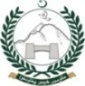 VICE CHANCELLORS OF PUBLIC SECTOR UNIVERSITIES, KHYBER PAKHTUNKHWA.The Higher Education, Archives & Libraries Department, Khyber Pakhtunkhwa is searching for individuals of exceptional integrity, humility and intellectual vision for the positions of Vice-Chancellor,  Abbottabad University of Science and Technology, Gomal University, D.I Khan, Khushal Khan Khattak University, Karak, University of Agriculture D.I Khan, University of Lakki Marwat, Hazara University, University of Engineering & Technology, Mardan, Women University, Swabi, The University of Engineering & Applied Sciences, Swat,  University of Agriculture, Swat and University of Shangla  possessing the qualification and experience mentioned below:THE GOVERNMENT OF KHYBER PAKHTUNKHWA IS LOOKING FOR THE POSITIONS OFVICE CHANCELLORS OF PUBLIC SECTOR UNIVERSITIES, KHYBER PAKHTUNKHWA.The Higher Education, Archives & Libraries Department, Khyber Pakhtunkhwa is searching for individuals of exceptional integrity, humility and intellectual vision for the positions of Vice-Chancellor,  Abbottabad University of Science and Technology, Gomal University, D.I Khan, Khushal Khan Khattak University, Karak, University of Agriculture D.I Khan, University of Lakki Marwat, Hazara University, University of Engineering & Technology, Mardan, Women University, Swabi, The University of Engineering & Applied Sciences, Swat,  University of Agriculture, Swat and University of Shangla  possessing the qualification and experience mentioned below:Essential Qualification & Experience:For general University, PhD in any discipline with good academic record. In the case of discipline of Law, the relevant terminal qualification would be LLM(Law) or JD;For an Engineering university, PhD in a field of engineering with basic degree in B.Sc Engineering; For an Agriculture university, PhD in a field of Agriculture; Experience of at least 15 years teaching/research in HEC recognized university or post graduate institution or professional experience in the relevant field in a National or International Organization;Excellent research publication record that, at a minimum, meets the criteria for appointment as Professor in the university with minimum fifteen peer reviewed and Higher Education Commission recognized research publications. At least 5 years of administrative/ postdoctoral research experience in the field of Higher Education;Execution of at least one major research project; Experience of working with international bodies or international exposure through participation in workshops, seminars or conferences held outside the country;Experience of organizing events such as workshops, seminars conference at an international level within the country in the field of higher education; Demonstrated experience in leadership.Desirable experience, Expected skills and Competencies:The Academic Search Committee may consider the desirable experience, expected skills and competencies as provided in Part B & C of Schedule-II of the Khyber Pakhtunkhwa Universities Act, 2012.Application: Eligible candidates may apply on prescribed application form available on www.hed.gov.pkProcedure:The Academic Search Committee shall shortlist the eligible candidates.The Academic Search Committee shall have the mandate to search and head-hunt persons eligible under the Criteria for the position of Vice Chancellor.The Academic Search Committee after interviewing the shortlisted candidates shall recommend a panel of three suitable candidates to the Provincial Government which shall recommend one candidate to the Chancellor for approval.The candidate should not be more than 62 years of age on the last date for submission of application.Higher Education Department reserves the right to increase or decrease the number of vacancies. Terms and Conditions:Tenure: three years (renewable) as per provisions of the Act.Closing Date for Receipt of Applications:The application, complete in all respect and supported with all supporting documents, must reach to the office of the Deputy Secretary (Universities-I), Higher Education, Archives & Libraries Department, Civil Secretariat, Peshawar on or before 30th September, 2022. Application received after closing date will not be entertained.  Note:The required qualification and experience shall change with the expected amendments in the relevant Act.        The Secretary to Government of Khyber Pakhtunkhwa	Higher Education, Archives & Libraries Department Peshawar.         Civil Secretariat, Peshawar 	Ph: 091-9212701-02.         The Secretary to Government of Khyber Pakhtunkhwa	Higher Education, Archives & Libraries Department Peshawar.         Civil Secretariat, Peshawar 	Ph: 091-9212701-02. Sr#LEVELCERTIFICATE/DEGREEDIVISION/ CGPAYEARNAME OF THE INSTITUTION1Matriculation2Intermediate3Bachelors4Masters5MS/ M.Phil6Ph.DField of Ph.D/  Thesis TitleField of Ph.D/  Thesis Title6Ph.DS.NoDesignationFrom(dd. mm. yyyy)To(dd. mm. yyyy)Total Duration(years. months. days)1234PublicationsPublicationsPublicationsInternationalNationalTotalS.NoTitle of Research ProjectExecuted as PI or Co-PI Awarding DateCompletion DateAwarding OrganizationWorth of Project in Rs.12S.NoTitle of workshop, seminar or conferenceOrganized ByCountry NameDate12S.NoTitle of workshop, seminar or conferenceSponsored By Role As Date12S.No.DetailAnnex1Computerized National Identity Card (CNIC) and Domicile.Annex-A2Certified Copies of educational certificates / degrees/ diplomas.Annex-B3Certified teaching experience letters clearly stating duration of position.Annex-C4Certified administrative experience clearly stating duration of position.Annex-D5List of HEC recognized research publications.Annex-E6Documentary evidence regarding execution of research project as claimed above      (award letter(s) and completion certificate(s)).Annex-F7Documentary evidence regarding participation in workshops, seminars or conferences held outside the country as claimed above.Annex-G8Documentary evidence regarding organizing events as claimed above.Annex-H907 sets of detailed Curriculum Vitae clearly highlighting all elements of eligibility criteria.Annex-I10NOC from the concerned Organization.Annex-K